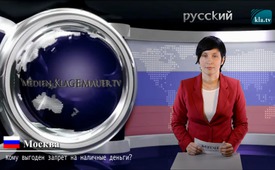 Кому выгоден запрет на наличные деньги?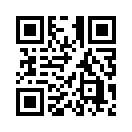 В последние месяцы всё громче слышен призыв к запрету наличных денег. Например, в начале октября в качестве конкретного шага обсуждалась возможность отмены 1- и 2-центовых монет. Но кто же выигрывает от того, что наличные деньги всё больше и больше ограничиваются.В последние месяцы всё громче слышен призыв к запрету наличных денег. Например, в начале октября в качестве конкретного шага обсуждалась возможность отмены 1- и 2-центовых монет. Но кто же выигрывает от того, что наличные деньги всё больше и больше ограничиваются. Чтобы поддерживать финансовую систему на плаву, процентные ставки Центрального Банка должны постоянно снижаться, но отрицательные процентные ставки по сберегательным депозитам произвели бы отток капитала, т.е. денежные средства тогда будут храниться дома или в сейфе. А без наличных денег вкладчик не может избежать экспроприации, потому что он в таком случае больше не господин денег лежащих на его собственном счёте. И тогда государственные учреждения будут иметь возможность увеличивать контроль над гражданами, личные права будут ограничены и сфера приватности отменена. В конце концов концерны будут иметь прибыль через снижение затрат (например, сокращение кассиров), и будут иметь возможность создавать точные профили клиентов. Но это не единственная проблема. Эксперт по государственному праву Кристоф Дегенхарт считает запрет наличных денег неконституционным. Нарушение права на собственность и на свободное распоряжение ею будет означать фундаментальное нарушение прав Основного Закона, также как и ограничение личных прав и личной сферы. Наконец, в настоящее время наличные деньги являются единственным законным платёжным средством. Даже если в политике и бизнесе призыв к запрету на наличные деньги слышен всё громче, запрет без изменения Основного Закона юридически не возможен.от mas.Источники:http://www.heise.de/tp/artikel/45/45089/1.html
http://deutsche-wirtschafts-nachrichten.de/2015/07/05/bargeld-obergrenze-kommt-nach-deutschland/
http://www.goldreporter.de/bargeld-abschaffung-naechster-schritt-zur-enteignung-des-buergers/news/50968/
http://deutsche-wirtschafts-nachrichten.de/2015/07/11/degenhart-bargeld-verbot-verstoesst-gegen-die-verfassung/
http://www.welt.de/finanzen/article147409363/Diese-Laender-arbeiten-an-Abschaffung-der-Cent-Muenzen.htmlМожет быть вас тоже интересует:#Nalichnost - Наличность - www.kla.tv/NalichnostKla.TV – Другие новости ... свободные – независимые – без цензуры ...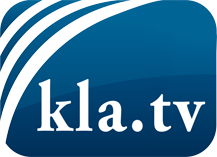 О чем СМИ не должны молчать ...Мало слышанное от народа, для народа...регулярные новости на www.kla.tv/ruОставайтесь с нами!Бесплатную рассылку новостей по электронной почте
Вы можете получить по ссылке www.kla.tv/abo-ruИнструкция по безопасности:Несогласные голоса, к сожалению, все снова подвергаются цензуре и подавлению. До тех пор, пока мы не будем сообщать в соответствии с интересами и идеологией системной прессы, мы всегда должны ожидать, что будут искать предлоги, чтобы заблокировать или навредить Kla.TV.Поэтому объединитесь сегодня в сеть независимо от интернета!
Нажмите здесь: www.kla.tv/vernetzung&lang=ruЛицензия:    Creative Commons License с указанием названия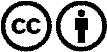 Распространение и переработка желательно с указанием названия! При этом материал не может быть представлен вне контекста. Учреждения, финансируемые за счет государственных средств, не могут пользоваться ими без консультации. Нарушения могут преследоваться по закону.